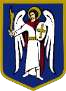 ДЕПУТАТКИЇВСЬКОЇ МІСЬКОЇ РАДИ IX СКЛИКАННЯ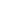 «12» жовтня 2021   р.	                                                                                                           № 08/279/09/013-1100Директору НАЦІОНАЛЬНОГО ІСТОРИКО-МЕМОРІАЛЬНОГО ЗАПОВІДНИКА "БАБИН ЯР"                                       Р. ТОПАНОВІЙДепутатське звернення Щодо аварійного стану склепу родини КачковськихШановна Розо Асхатівно!  До мене, як до депутата Київської міської ради, звернувся громадянин Іванніков Олександр Павлович з письмовою заявою щодо занедбаного стану склепу родини Качковських, що знаходиться на території Національного історико-меморіального заповіднику «Бабин яр». За інформацією мешканця, усипальниця Качинських, розташована зі східної сторони урочища, знаходиться у вкрай аварійному стані. Протягом тривалого часу через бездіяльність відповідальних осіб відбувається руйнація даної пам’ятки. Стіни усипальниці розмальовані та мають великі діри, барельєфи пошкоджені, дах перебуває в неналежному технічному стані.  Крім того, територія навколо пам’ятки  активно захаращується та засмічується.У зв’язку з вищенаведеним, з метою забезпечення прав територіальної громади м. Києва, а також з метою забезпечення охорони культурної спадщини м. Києва, враховуючи актуальність та важливість порушеного питання, керуючись ч. 4 ст. 12, ст. ст. 13, 14, 15, 17 Закону України «Про статус депутатів місцевих рад прошу Вас забезпечити проведення реставрації склепу родини Качковських, а також вжити всіх організаційно-правових заходів щодо збереження  об’єктів культурної спадщини м. Києва за даною адресою.Крім того, прошу Вас надати інформацію щодо заходів, вжитих НІМЗ «Бабин яр», щодо збереження та реставрації склепу родини Качковських протягом останніх 10 років.  	Про результати розгляду звернення прошу повідомити мене у встановлений законодавством строк на електронну адресу: brodskyy.oleksandr@kmr.gov.ua.Копію відповіді прошу надіслати громадянину Іваннікову О.П. за адресою: вул. Бакинська, буд. 37-Б, кв. 43.Депутат                                                                                Олександр БРОДСЬКИЙ Вик. Шевченко Альона0992371716